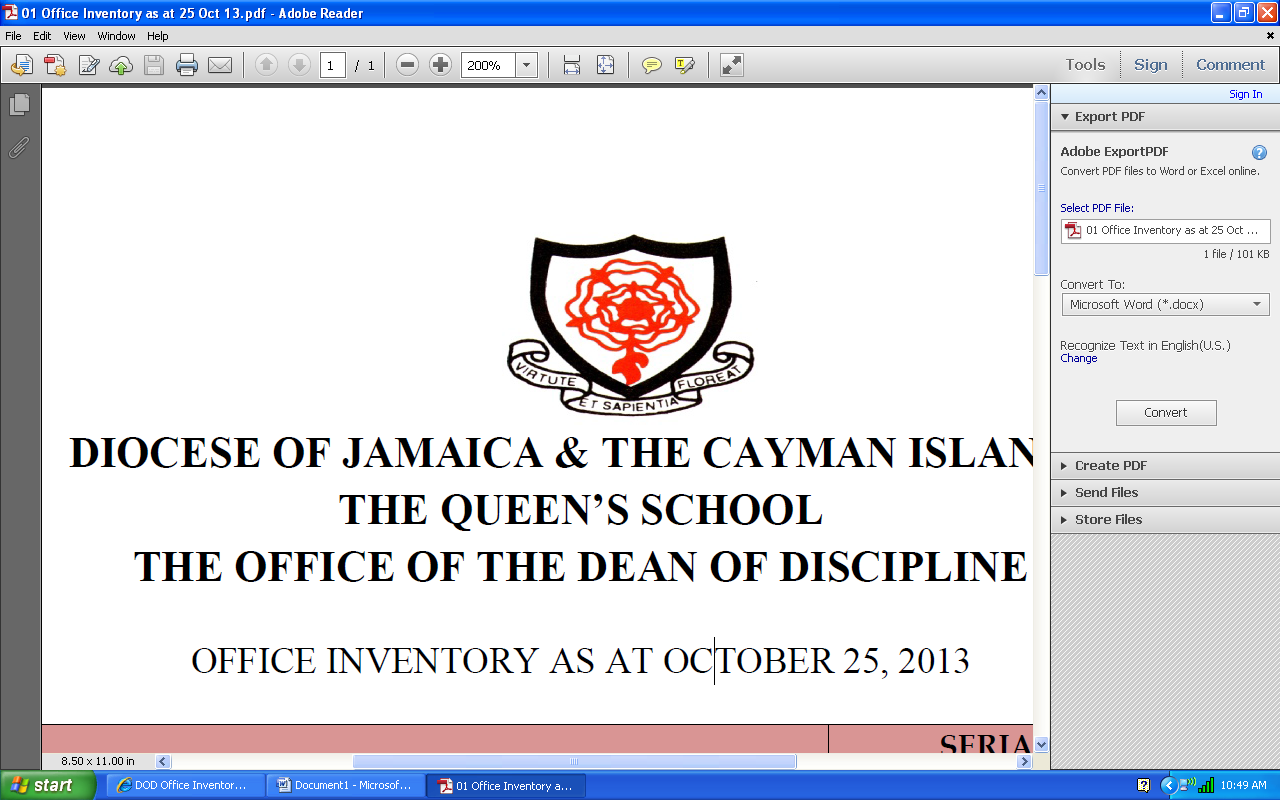 DIOCESE OF JAMAICA & THE CAYMAN ISLANDSTHE QUEEN’S SCHOOL   					LOWER SIXTH FORM APPLICATION2019-2020INSTRUCTIONS:  Complete this form in BLOCK CAPITALS. This form is    to be submitted along with two (2) passport-sized   photographs, a copy of your CSEC results.PERSONAL INFORMATION:Date of Birth:    _____ / _____ / __________	    		Gender:   [    ] Male		[   ]   Female                                            DD           MM                YYYYPlace of Birth:  ______________________________	Nationality:  ___________________________Home Address: ___________________________________________________________________________________________________________________________________________________________Mailing Address (if different from above):  ______________________________________________________________________________________________________________________________________Telephone numbers:  (Home) ________________________     (Mobile) _______________________E-mail Address:  _____________________________________________________________________	CONTACT OF PARENT/GUARDIAN #1: (A parent or guardian with whom the student resides)Name:  _____________________________________      Relationship: __________________________Occupation:  _________________________	Email address:  _______________________________Tel.:  (Home) __________________	(Work)  _________________	(Mobile)  _________________CONTACT OF PARENT/GUARDIAN #2:Name:  _____________________________________      Relationship: __________________________Address: ____________________________________________________________________________Occupation:  _________________________	Email address:  _______________________________Tel.:  (Home) __________________	(Work) _________________	(Mobile)  _________________RELIGIOUS AFFILIATION:What is your religion/denomination/church?   _________________________________________Does your religion/denomination/church prevent participation in any activities?  Yes (   )	No (   )If you have answered YES, explain:	________________________________________________PREVIOUS SCHOOLS ATTENDED (List the most recent school attended first):CSEC Reg. No. ___________________________________		Year of Entry: ___________________Positions of responsibility held at most recent school: __________________________________________________________________________________________________________________________List your involvement in Clubs & Societies:  __________________________________________________________________________________________________________________________________Involvement in sporting activities:  _____________________________________________________REFERENCESa)	Name of Referee:  ______________________	Organization: _________________________ Position:  	____________________________Address:	________________________________________________________				____________________________Tel.:  		____________________________b)	Name of Referee:  ______________________	Organization: _________________________ Position:  	____________________________Address:	________________________________________________________				____________________________Tel.:  		____________________________PERSONAL STATEMENTWhy do you want to attend The Queen’s School Sixth Form?	(To be completed by the applicant)______________________________________________________________________________________________________________________________________________________________________________________________________________________________________________________________________________________________________________________________________________________________________________________________________________________________________________________________________________________________________________________________How do you intend to contribute positively to the school community as a Sixth Form student? ______________________________________________________________________________________________________________________________________________________________________________________________________________________________________________________________________________________________________________________________________________________________________________________________________________________________________________________________________________________________________________________________SUBJECT SELECTION:    List your CSEC results in the table below:Using the qualification information given in the table below, applicants are required to select Communication Studies and three (3) other subjects in the pools given below the qualifications table. THREE SUBJECTS MUST BE SELECTED IN EACH POOL- Option A being your first choice, Option B being your second choice and Option C being your third choice.Please note that Law will be taught at 8-10 AM on Thursdays and Saturdays.First Career Choice:		______________________________________________________________Second Career Choice:	______________________________________________________________DECLARATION:(a) 	I declare that the information given on this Admission Form is accurate and true.  I commit to ensuring that my child/ward complies with the rules and regulations which govern students of The Queen’s School.(b)	I pledge to provide the necessary financial and other forms of support necessary to assist my child/ward as a student of The Queen’s School.Name of Parent/Guardian:     		____________________________________________________Signature of Parent/Guardian: 	_______________________	Date:  _____ / _____ / _______												           DD            MM            YYYYSignature of Applicant: 		_______________________	Date:  _____ / _____ / _______												           DD            MM            YYYYFOR OFFICE USE ONLYInterviewed by:  ________________________________________		Date:  _____ / _____ / _______												           DD            MM            YYYYYear Group Coordinator’s Recommendation: 	____________________________________________________________________________________________________________________________________________________________________________________________________________________Year Group Coordinator’s Signature:  _______________________ 	Date: _____ / _____ / _______												           DD            MM            YYYYPrincipal’s Comments: 	________________________________________________________________________________________________________________________________________________________________________________________________________________________________________Approved by Principal: 	_________________________________ 	Date: _____________________Identification #:	__________________	Form assigned: 	__________________House assigned:	__________________Last NameFirst NameMiddle Name(s)Middle Name(s)Name of SchoolsPeriod AttendedPeriod AttendedReason for LeavingName of SchoolsFromToReason for Leaving1.2.3.SUBJECTGRADEYEAREnglish AMathematicsSUBJECTSCSEC QUALIFICATIONS AccountingGrade I or II in Principles of Accounts and Grade I or II in MathematicsBiologyGrade I or II in Biology along with Grade I or II in Chemistry & MathChemistryGrade I or II in Chemistry along with Grade I or II in MathematicsCommunication StudiesGrade I or II in English AEconomicsGrade I or II in Mathematics & English AEntrepreneurship Grade I or II in POBFood, Nutrition & HealthGrade I or II in Food, Nutrition  & HealthGeographyGrade I or II in GeographyHistoryGrade I or II in Caribbean HistoryInformation TechnologyGrade I or II in Information Technology, English A and MathematicsLawGrade I or II in History, English Literature, Religious Education or Social StudiesLiteratures in EnglishGrade I or II in English A and English BManagement of BusinessGrade I or II in POB, POA, Mathematics and English APure MathematicsGrade 1 in Mathematics and Grade I, II or III in Additional MathematicsPhysics Grade I or II in Physics along with Grade I or II in MathematicsSociologyGrade I or II in Social Studies, Caribbean History or GeographyTourism ManagementGrade I or II in Social StudiesPOOL 1POOL 1POOL 1POOL 1ABCBiology			Biology			Biology			Biology			Sociology				Sociology				Sociology				Sociology				Accounts				Accounts				Accounts				Accounts				EntrepreneurshipEntrepreneurshipEntrepreneurshipEntrepreneurshipComm. StudiesComm. StudiesComm. StudiesComm. StudiesPOOL 2POOL 2POOL 2POOL 2ABCChemistry				   Chemistry				   Chemistry				   Chemistry				   Accounts                                            Accounts                                            Accounts                                            Accounts                                            SociologySociologySociologySociologyLiteratureLiteratureLiteratureLiteratureManagement of BusinessManagement of BusinessManagement of BusinessManagement of BusinessComm. StudiesComm. StudiesComm. StudiesComm. StudiesPOOL3ABCPure MathematicsHistoryLiteratureTourism ManagementGeographyManagement of BusinessComm. StudiesPOOL 4ABCPhysicsInformation TechnologyLawFood and NutritionEconomicsCommunication StudiesAPPROVEDNOT APPROVEDPENDING